REFERENCESAamir, N., & Shahbaz, M. (2008). Direct foreign investment and income distribution:   A case study for Pakistan. International Research Journal of Finance and Economics, 21(3), 1450-2887.Aaron, W. & Whalley, J. (2005). The contribution of Chinese FDI to Africa's pre crisis growth surge (No. w17544). National Bureau of Economic Research. International Affairs, 81(3), 525-540.Abdullahi, N., Naim, Z. A., & Long, Y. (2011). Employment and macroeconomic variables: Evidence from Malaysia, Philippines and Singapore. International Journal of Economics and Finance, 3(3), 139.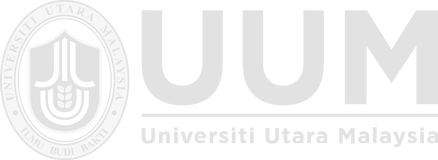 Adam, A. M., & Tweneboah, G. (2009). Foreign direct investment and stock market development: Ghana’s evidence. International Research Journal of  Finance  and Economics, 26, 178–185.Adams, S., & Klobodu, E. K. M. (2017).  Capital flows and  the distribution of income in sub-Saharan Africa. Economic Analysis and Policy, 55, 169-178.Adams, S., & Opoku, E. E. O. 2015. Foreign direct  investment,  regulations  and  growth in sub- Saharan Africa. Economic Analysis and Policy, 47, 48-56.Adelegan, J. O. (2000). Foreign direct investment and economic growth in Nigeria: A seemingly unrelated model. African Review of Money Finance and Banking, 2(4), 5-25.Adeniyi, O., Omisakin, O., Egwaikhide, F. O., & Oyinlola, A. (2012). Foreign direct investment, economic growth and financial sector development in small open developing economies. Economic Analysis and Policy, 42(1), 105-127.Aghion, P., & Howitt, P. (1998). Endogenous growth: A unifying framework.  Journal of the European Economic Association, Vol. 4, No. 2-3, 269-314Ahmad, M. H., Alam, S., Butt, M. S., & Haroon, Y. (2003). Foreign direct investment, exports, and domestic output in Pakistan [with Comments]. The Pakistan Development Review 42: 715-723.Aitken, B. J., & Harrison, A. E. (1994). Do domestic firms benefit from foreign direct investment? Evidence from Panel Data, (1248), 64-79  World  Bank Publications.Aiyedogbon, J. O., & Ohwofasa, B. O. (2012). Poverty and youth unemployment in Nigeria,1987-2011. International   Journal   of   Business   and   Social Science, 3(20), 341-351Akinlo, A. E. (2004). Foreign direct investment and growth in Nigeria: An empirical investigation. Journal of Policy Modeling, 26(5), 627-639.Akinmulegun, S. O. (2012). Foreign direct investment (FDI) and standard of living in Nigeria. Journal of Applied Finance and Banking, 2(3), 295-301.Al Nasser, O. M., & Soydemir, G. (2010). Domestic and international determinants of FDI in Latin America. Journal of International Economics, 64, 89–112.Alfaro, L. (2003). Foreign direct investment and growth: Does the sector matter?Working Paper, Harvard Business School, 18(67), 200-250.Alfaro, L., & Charlton, A. (2007). Growth and the quality of foreign direct investment: Is All FDI equal? Working Paper, Harvard Business School and NBER, 1(19), 197-219.Alfaro, L., Chanda, A., Kalemli-Ozcan, S.& Sayek, S. (2010). Does foreign direct investment promote growth? Exploring the role of financial markets on  linkages. Journal of Development Economics, 91(2), 242–256.Alfaro, L., Chanda, A., Kalemli-Ozcan, S., & Sayek, S. (2004). FDI and economic growth: the role of local financial  markets. Journal  of  International  Economics, 64(1), 89-112.Alfaro,  L.,  Chanda,  A.,  Kalemli-Ozcan,  S.,  & Sayek,  S.  (2004).  FDI  and economicof	InternationalAli, S.,	of  Global BusinessAlschuler, L. R. (1988). Korea: Authoritarian growth with equality. In Multinationals and Mutidevelopment, 14(17), 103-160Alvarado, R., Iñiguez, M., & Ponce, P. (2017). Foreign direct  investment  and  economic growth in Latin America. Economic Analysis and Policy, 56,  176- 187.Amin, S. (1974). Accumulation On A World Scale. Monthly Review Press. Palgrave Macmillan, London, p. 213-222.Amis, P., & Kumar, S. (2000). Urban economic growth, infrastructure and poverty in India: Lessons from Visakhapatnam. Environment and Urbanization, 12(1), 185-196.Anderson, E., Barthel, S., Borgström, S., Colding, J., Elmqvist, T., Folke, C., & Gren, Å. (2014). Reconnecting cities to the biosphere: stewardship of green infrastructure and urban ecosystem services. Ambio, 43(4), 445-453.Ang, A., Hodrick, R. J., Xing, Y., & Zhang, X. (2009). High idiosyncratic  volatility  and low returns: International and further US evidence. Journal of Financial Economics, 91(1), 1-23.Anwar, S., & Nguyen, L. P. (2011). Foreign direct investment and export spillovers: Evidence from Vietnam. International Business Review, 20(2), 177-193.Anwar, S., & Sun, S. (2011). Financial development, foreign investment and economic growth in Malaysia. Journal of Asian Economics, 22(4), 335-342.Apergis, N., Filippidis, I., & Economidou, C. (2007). Financial deepening and economic growth linkages: a  panel  data  analysis. Review  of  World Economics, 143(1), 179-198.Arogundade, K. K., Adebisi, S. O., & Ogunro, V. O. (2011). Poverty alleviation programmes in Nigeria: A call for policy harmonization. European Journal of Globalization and Development Research, 1(1), 42-52.Awokuse, T. O. (2008). Trade openness and  economic growth:  is  growth export-led  or import-led? Applied Economics, 40(2), 161-173.Awoseyila, A. P. (1999). The dimensions of poverty in Nigeria. CBN Bullion, 31-32.Azman-Saini, W. N. W., Baharumshah, A. Z., & Law, S. H. (2010). Foreign direct investment,  economic  freedom  and  economic  growth:  International  evidence. Economic Modelling, 27(5), 1079-1089.Baharumshah, A. Z., & Thanoon, M. A. M. (2006). Foreign capital  flows  and  economic growth in East Asian countries. China Economic Review, 17(1), 70- 83.Balasubramanyam, V. N., Salisu, M., & Sapsford, D.  (1996).  Foreign  direct investment and growth in EP and IS countries. The Economic Journal, 92-105.Baradwaj, B. G., Flaherty, S. M., & Shao, Y. (2014). The impact of lending growth on the riskiness of Chinese banks. Chinese Economy, 47(5-6), 29-49.Barrel,  R.,  &  Pain,  N.  (1999).  The  growth  of  foreign  direct  investment   in Europe. Innovation, Investment and Diffusion of Technology  in  Europe: German Direct Investment and Economic Growth in Postwar Europe,  Edited  by. Barrel, Ray and Nigel Pain, Cambridge University Press, Cambridge, 19- 43.Barro, R. & Lee, J. W. (2013). A new data set of educational attainment in the World, 1950- 2010. Journal of Development Economics 104: 184-198.Barro, R. J. (2001). Human capital and growth. The American Economic Review, 91(2), 12-17.Barro, R. J., & Becker, G. S. (1989). Fertility choice in a model of economic growth.Econometrica: Journal of the Econometric Society 57: 481-501.Basu, P., & Guariglia, A. (2007). Foreign direct investment, inequality, and growth.Journal of Macroeconomics 29: 824-839.Benhabib, J., & Spiegel, M. M. (1994). The role of human capital in economic development evidence from aggregate cross-country data. Journal of Monetary Economics, 34(2), 143-173.Bennett, O., Roe, D., & Ashley, C. (1999). Sustainable tourism and poverty  elimination: A report for the department  for  international  development. London: Deloitte and Touche, IIED and ODI, 35(75), 97-193.Bétrisey, F., Mager, C., & Rist, S. (2016). Local views and structural determinants of poverty alleviation through payments for environmental services: Bolivian insights. World Development Perspectives, 1(19), 6-11.Bharadwaj, A. (2014). Reviving the globalization and  poverty debate: Effects of real and financial integration on the developing world. Advances in Economics and Business, 2(1), 42-57.Bhorat, H., Hanival, S., & Kanbur, R. (2006). Poverty, trade and growth in sub-saharan Africa: Introduction to the special issue. Journal of African Economies, 15(4), 505-509.Birdsall, N. (2008). The white house and the world: A global development agenda for the Next US president. CGD Books publishing New York USA. 101-145.Blake, A., Arbache, J. S., Thea Sinclair,M., & Vladimir, T. (2008). Tourism and  poverty relief. Annuals of Tourism Research, 35(1), 107–126.Blomström, M., & Sjöholm, F. (1999). Technology transfer and spillovers: Does local participation with multinationals matter?  European  Economic  Review, 43(4- 6), 915-923.Borensztein, E., De Gregorio, J., & Lee, J. W. (1998). How does foreign direct investment   affect   economic    growth? Journal    of   International Economics, 45(1), 115-135.Bornschier, V. (1980). Multinational corporations and economic growth: A cross- national test of the  decapitalization  thesis. Journal  of  Development  Economics, 7(2), 191- 210.Brown, R. L., Durbin, J., & Evans, J. M. (1975). Techniques for  testing the constancy  of regression relationships over time. Journal of the Royal Statistical Society. Series B (Methodological), 149-192Buffie, E. F., & Atolia, M. (2012). Trade, growth, and poverty in Zambia:  Insights  from a dynamic GE model. Journal of Policy Modeling, 34(2), 211-229.Calvo, C. C., & Hernandez, M. A. (2006). Foreign direct investment and poverty in Latin	America. The	Globalisation	and	Economic	Policy,	Fifth	Annual Postgraduate Conference, 26(78) 21-22.Canning, D. (1998). A database of world infrastructure stocks. World Bank Policy Research Working paper, 1929.Canning,	D.,	&	Pedroni,	P.	(1999).	Infrastructure	and	long	run	economic growth. Center for Analytical Economics working paper, 99(09), 80-97.Canning, K. & Bennathan, Y. (2000). Does infrastructure mitigate the effect of urban concentration on poverty in developing countries? Economic Research Forum. 34(8), 80-94.Carkovic, M., & Levine, R. (2002). Does foreign direct investment accelerate growth? In Financial Globalization: A Blessing or a Curse, World Bank Conference. Washington, D.C. 5–26Cashin, C. (2010). Regional convergence  of growth,  inequality  and poverty in  India an empirical study. Economic Modelling, 27(5), 1054-1060.Caves, R. E. (1974). Causes of direct investment: Foreign firms' shares in  Canadian  and United Kingdom manufacturing industries. The Review of Economics and Statistics, 11(28), 279-293.Chakraborty, S. S. (2013). Infrastructure engineering and poverty alleviation.In IABSE Symposium Report 101 (22), 1-7.Chan-Kang, C, (2004). Returns to investment in less-favored areas in developing countries: A synthesis of evidence and implications for Africa. Journal of Food policy, 29(4), pp 431-444.Chok, S., Macbeth, J., & Warren, C. (2007). Tourism as a tool for poverty alleviation:  A critical analysis of ‘pro-poor tourism’ and implications for sustainability. Current Issues in Tourism, 10(2–3), 144–165.Chowdhury, A., & Mavrotas, G. (2006). FDI and growth: What causes what? World economy, 29(1), 9-19.Cornia, G. (Ed.). (2006). Pro-poor macroeconomics: Potential and limitations.Springer, 23 (19), 124-130.Country Partnership Strategy (2014). Value chains, neoliberalism and development practice: The Indonesian experience. Review of  International  Political Economy, 21(1), 38-69.Country Partnership Strategy (2015). Cross-country comparisons of key  drivers,  critical success factors and risk allocation for public-private  partnership projects. International Journal of Project Management, 33(5), 1136-1150.Curwin, K. D., & Mahutga, M. C. (2014). Foreign direct investment and economic growth:  New  evidence  from  post-socialist  transition   countries. Social Forces, 92(3), 1159-1187.Das, P. K., & Kundu, P. S. (2005, January). Rural infrastructure needs for poverty alleviation. In IABSE Symposium Report 89 (1), 87-94.Datt, G., & Ravallion, M. (1997). Macroeconomic crises and poverty monitoring: A case study for India. Review of Development Economics, 1(2), 135-152.Davidson, L., & Sahli, M. (2015). Foreign direct investment in tourism, poverty alleviation, and sustainable development: A review of the Gambian  hotel  sector. Journal of Sustainable Tourism, 23(2), 167-187.Davidson, R., & MacKinnon, J. G. (2004). Econometric Theory and Methods (Vol. 5).New York: Oxford University Press, United Kingdom. 203-237.De Gregorio, J., Borensztein, E. & Lee, J. W. (1998). How does foreign direct investment   affect   economic   growth?   Journal   of   International  Economics, 45(1), 115-135.De Janvry, A., & Sadoulet, E. (2000). Growth, poverty, and inequality  in  Latin America a causal analysis, 1970–1994. Review of Income and Wealth, 46(3), 267–287.De Mello, L. R. (1999). Foreign Direct Investment-led Growth: Evidence from time series and panel data. Oxford Economic Papers, 51(1), 133-151.Diallo, O. (2007). Poverty and Real Exchange: Evidence from panel data. Journal of African Development, 9(1), 67-104.Dickey, D. A., & Fuller,W. A. (1979). Distribution of the estimators for autoregressive time series with a unit root. Journal of the American Statistical Association, 74(366), 427–431.Dollar, D., & Kraay, A. (2001). Growth is good for the poor. Policy Research Working Paper Series 2587. Washington, DC: World Bank. 38(17), 49-62.Dritsakis, N. (2004). Tourism as a long-run economic growth factor: An empirical investigation for Greece using causality analysis. Tourism Economics, 10(3), 305–316.Dufey, A., Grieg-Gran, M., & Ward, H. (Eds.). (2008). Responsible enterprise, foreign direct investment and investment promotion: Key issues in  attracting  investment for sustainable development. 49-62.Dunning, J. H. (1998). Location and  the  multinational  enterprise:  A  neglected  factor? Journal of International Business Studies, 29(1), 45-66.Durbarry, R. (2004). Tourism and economic growth: The case of Mauritius. Tourism Economics, 10(4), 389–401.Durham, J. B. (2004). Absorptive capacity and the effects of foreign direct investment and equity foreign portfolio investment on economic growth. European Economic Review, 48(2), 285-306.Engle, R. F., & Granger, C.W. J. (1987). Cointegration and error correction representation, estimation and testing. Econometrica, 55(2), 251–276.Estache, A., Foster, V., & Wodon, Q. (2002). Accounting for poverty in infrastructure reform: Learning from Latin America's experience. European  Economic Review, 27(12), 61-72.Fan, S., Hazell, P., & Thorat, S. (2000). Government spending, growth and poverty in rural India. American Journal of Agricultural Economics, 82(4), 1038-1051.Fauzel, S., Seetanah, B., & Sannassee, R. V. (2016). A dynamic investigation  of  foreign direct investment and poverty reduction in Mauritius. Theoretical Economics Letters, 40(1), 75-95.Feenstra, R. C., & Hanson, G. H. (1997). Foreign direct investment and relative wages: Evidence  from  Mexico's  maquiladoras. Journal   of   International Economics, 42(3-4), 371-393.Findlay, R. (1978). Relative backwardness, direct foreign investment, and the transfer  of technology: A simple  dynamic  model. The  Quarterly  Journal  of Economics, 92(1), 1-16.Fowowe, B., & Shuaibu, M. I. (2014). Is foreign direct investment good for the poor? New  evidence  from  African  countries. Economic  Change   and  Restructuring, 47(4), 321-339.Frank,   A.   G.   (1979). Institutions   as   a   fundamental    cause    of    long-run growth. Handbook of economic growth, 1, 385-472.Freeman, M. (2017). Atlas of the World Economy. Routledge.Global Investment Trends (2015) World Development Report 2015, World Bank:Washington DC.Gohou, G., & Soumaré, I. (2012). Does foreign direct investment reduce poverty in Africa and are there regional differences? World Development, 40(1), 75-95.Gomanee, K., Morrissey, O., Mosley, P., & Verschoor, A. (2003). Aid, pro-poor government expenditure and welfare. CREDIT Research Paper, 3(03), 73-86Gomes N., D. & Veiga, F. J. (2013). Financial globalization, convergence and growth: The role of foreign direct investment. Journal of International Money and Finance, 37, 161-186.Grieg-Gran, Dufey, A., M., & Ward, H. (Eds.). (2008). Responsible enterprise, foreign direct investment and investment promotion: Key issues in  attracting  investment for sustainable development. Journal  of  Foreign  Investment Affairs, 17(5), 83-92Grosse, R., Taylor, D. E., & Sarno W. K. (2001). Country of origin determinants of foreign direct investment in an emerging market: The case of Mexico. Journal  of International Management, 7(1), 59-79.Gruber,  L.  (2013).  Trade,  growth,  poverty,  and  politics:  Toward   a   unified  theory. Politics & Policy, 41(5), 723-764.Guariglia, A. (2007). Foreign direct investment, inequality, and growth. Journal of Macroeconomics, 29(4), 824-839.Haile, G. A., & Assefa, H. (2006). Determinants of foreign direct investment in Ethiopia: A time-series analysis. Procedia-Social and Behavioral Sciences. 15(4), 43-73.Hansen, H., & Rand, J. (2006). On the causal links between FDI and growth in developing countries. The World Economy, 29(1), 21-41.Harris, R., & Sollis, R. (2003). Sub-Saharan economic growth and development.Applied Time Series Modelling and Forecasting, 18(5), 31-44.Hassan, S., & Abdullah, H. (2014). Analysis of FDI inflows into China from ASEAN-  5 Countries: A panel cointegration approach. Journal of Economic Cooperation & Development, 35(3), 11-26.Hayami, Y., & Aoki, M. (Eds.). (2001). Communities and markets in economic development. Oxford University Press Ohio USA, 315- 321.Hermes, N., & Lensink, R. (2003). Foreign direct investment, financial development and economic growth. The Journal of Development Studies, 40(1), 142-163.Huang C., Teng K. and Tsai P. (2010), Inward and outward foreign direct investment and poverty reduction: East Asia versus Latin America, ʻReview of World Economics’, 146 (4), 37-41.Hung T.T. (1999), Impact of foreign direct investment on poverty reduction  in  Vietnam, IDS Program, Journal of Economics Development, 27(23), 301-318.Hung, T. T. (2005). Impacts of foreign direct investment on poverty reduction in Vietnam. Discussed paper, GRIPS, Vietnam. ASEAN Economic Bulletin, 27(3), 295-311.Hurvich, C. M., & Tsai, C. L. (1989). Regression and time series model selection in small samples. Biometrika, 76(2), 297-307.Hye, Q. M. A., Shahbaz, M., & Hye, A. (2010). Foreign capital inflow and economic growth  nexus:  A  case  study  of  Pakistan. IUP  Journal  of  Applied Economics, 9(1), 16-20.Iamsiraroj,   S.   (2016).   The    foreign    direct    investment–economic    growth  nexus. International Review of Economics & Finance, 42, 116-133.Iamsiraroj, S., & Ulubaşoğlu, M. A. (2015). Foreign direct investment and economic growth: A real relationship or wishful thinking? Economic Modelling, 51, 200- 213.International Monetary Fund (2018). Government finance statistics yearbook 2017.Irandoust, J. E. M. (2001). On the causality between foreign direct investment and output: A comparative study. The International Trade Journal, 15(1), 1-26.Israel A.O. (2014). Impact of foreign direct investment on poverty reduction  in  Nigeria, Journal of Economics and Sustainable Development, 5(20) 218-229.Iyke, B. N., & Odhiambo, N. M. (2014). The dynamic causal relationship between electricity consumption and economic growth in Ghana: A trivariate causality model. Managing Global Transitions, 12(2), 141-160.Jahan, S., & McCleery, R. (2005). Making Infrastructure Work for the Poor: Synthesis Report of Four Country Studies: Bangladesh, Senegal, Thailand and Zambia: Executive Summary. United nations development programme (UNDP).Jalilian, H., & Weiss, J. (2004). Foreign direct investment and poverty in the ASEAN region. ASEAN Economic Bulletin, 13(9), 231-253.Jenkins, C., & Thomas, L. (2002). Foreign direct investment in Southern Africa: determinants, characteristics and implications for economic  growth  and  poverty alleviation. CSAE, University of Oxford, 18(22), 29-31.Johansen, S., & Juselius, K. (1990). Maximum likelihood estimation and inference on cointegration with applications to the demand for money. Oxford Bulletin of Economics and Statistics, 52(2), 169–210.Jones, G., & Schneider, W. J. (2006). Intelligence, human capital, and economic  growth:   A   bayesian   averaging   of   classical    estimates    (BACE)  approach. Journal of Economic Growth, 11(1), 71-93.Kale, Y. (2012). The Nigeria poverty profile 2010 report. Press Briefing Delivered by the CEO, National Bureau of Statistics (NBS) at NBS headquarters, central business district, 27(38), 51-93.Katafono, R. (2000). The relationship between monetary aggregates, inflation and output in Fiji. Economics Department, Reserve Bank of Fiji, 61(7), 71-81.Kemeny,  T.  (2010).  Does  foreign  direct  investment  drive   technological  upgrading? World Development, 38(11), 1543-1554.Keynes,  J.  M.  (1936).  The  general  theory  of  employment,  investment,  and  money. London and New York, quoted from:https://sites.google. com/site/biblioeconomicus. Keynes John Maynard-The General Theory of Employment Interest and Money.Khan, M. A. (2007). Foreign direct investment and economic growth: The role of domestic financial sector. Pakistan Institute of  Development  Economics, 18(23), 72- 80Khosravi, A., & Karimi, M. S. (2010). To investigation the relationship between monetary, fiscal policy and economic growth in  Iran:  Autoregressive distributed lag approach to cointegration. American Journal of Applied Sciences, 7(3), 415-422.Kindleberger, C. P. (1969). American business abroad. Thunderbird International Business Review, 11(2), 11-12.Klein, M. U., Aaron, C., & Hadjimichael, B. (2001). Foreign direct investment and poverty reduction. World Bank Publications, 2613 (98), 48-59.Kobrin, S. J. (2005). The determinants of liberalization of FDI policy in developing countries:  A  cross-sectional  analysis,   1992-2001. Transnational Corporations, 14(1), 67-104.Kok, R., & Acikgoz Ersoy, B. (2009). Analyses of FDI determinants in developing countries. International Journal of Social Economics, 36(1/2), 105-123.Kolstad, I., & Tøndel, L. (2002). Social development  and  foreign direct  investments  in developing countries. Chr. Michelsen Institute, 6(23), 23-29.Lessmann, C. (2013). Foreign direct investment and regional inequality: A panel data analysis. China Economic Review, 24, 129-149.Lim, C. C., & Maisom, A. (2000). Contribution of private foreign investments in the Malaysian manufacturing sector 1977-1995. Faculty of Economics and Management Working Paper, Universiti Putra Malaysia, Malaysia. 7(4), 14-24.Liu, X., Burridge, P., & Sinclair, P. J. (2002). Relationships between economic growth, foreign direct investment  and  trade:  Evidence  from  China. Applied Economics, 34(11), 1433-1440.Lucas, R. E. (1998). On the mechanics of economic development. Econometric Society Monographs, 29, 61-70.Mabugu, R., & Chitiga Mabugu, M. (2014). Can trade liberalization in South Africa reduce poverty and inequality while boosting economic growth? Macro–micro reflections. Development Southern Africa, 31(2), 257-274.Maddala, G. S., & Kim, I. M. (1998). Unit roots, cointegration, and structural change (No. 4). Cambridge University Press Washington DC.Magombeyi, M. T., & Odhiambo, N. M. (2017). Foreign direct investment and poverty reduction. Comparative Economic Research, 20(2), 73-89.Mahmood, H., & Chaudhary, A. R. (2012). A contribution of foreign direct investment in  poverty  reduction  in  Pakistan. Middle  East  Journal  of   Scientific Research, 12(2), 243-248.Mayne, K. (1997). The OECD multilateral agreement on investment (MAI). O. UK/I (Ed.). Transnational Corporations, 9(2), 107-126.McCleery, S. J. R. (2005). Making infrastructure work for the poor: Journal for Development Studies, 17(27), 46-51.Mehmood, K. A., & Hassan, S. (2015). A study on mapping out alliance between economic growth and foreign direct investment in Pakistan. Asian Social Science, 11(15), 113-120.Mehmood, K. A., & Hassan, S. (2015). Analysis of socioeconomic factors that dampen the flow of foreign direct investment. Mediterranean Journal  of  Social Sciences, 6(4), 578-602.Mencinger, J. (2003). Does foreign direct investment always enhance economic  growth? Kyklos, 56(4), 491-508.Meyer, K. E., & Sinani, E. (2009). When and where does foreign direct investment generate positive spillovers? A meta-analysis. Journal  of  International  Business Studies, 40(7), 1075-1094.Mirza, H., Giroud, A., Jalilian, H., Weiss, J., Freeman, N., & Than, M. (2002). Regionalization. In FDI and poverty reduction: Lessons from Other ASEAN countries, paper prepared for the D.F.I.D Workshop on Globalization and Poverty in Vietnam, 16, 56-62.Moore, J. D., & Donaldson, J. A. (2016). Human-scale economics: Economic growth and poverty reduction in Northeastern Thailand. World Development, 85, 1-15.Moran, T. H. (1998). Foreign direct investment and development: The new policy agenda for developing countries and economies in transition. Peterson Institute,27(78), 378-398.Mosley, P. (1980). Aid,  savings and growth revisited. Oxford Bulletin of Economics  and Statistics, 42(2), 79-95.Musibah, A.  S., Shahzad, A., & Fadzil, F. H. B. (2015). Impact of foreign investment  in the Yemen's economic growth: The country political stability as  a  main issue. Asian Social Science, 11(4), 102.Nair‐Reichert, U., & Weinhold, D. (2001). Causality tests for cross‐country panels: A new look at FDI and economic growth in developing countries. Oxford Bulletin of Economics and Statistics, 63(2), 153-171.Narayan, P. K., & Smyth, R. (2005). Electricity consumption, employment and real income in Australia evidence from multivariate granger causality tests. Energy Policy, 33(9), 1109-1116.Nelson, R. R., & Phelps, E. S. (1966). Investment in humans, technological diffusion, and economic growth. The American Economic Review, 56(1/2), 69-75.Nguyen, A. N., & Nguyen, T. (2008). Foreign direct investment in Vietnam:  Is there any evidence of technological spillover effects, Journal of Economics and Finance 47(9), 680-695.Nishat, M., & Ali, K. (2010). Trading volume and serial correlation in stock returns  in an emerging market: A case study of Pakistan. Philippine  Review  of  Economics, 45(2) pp 201-210.Nurudeen, A., & Usman, A. (2010). Government expenditure and economic growth in Nigeria, 1970-2008: A disaggregated analysis. Business and Economics  Journal, 2010(4), 1-11.Odhiambo, N. M. (2010). Is financial development a spur to poverty reduction?Kenya's experience. Journal of Economic Studies, 37(3), 343-353.Odozi, V. A. (1995). An overview of foreign investment in Nigeria, 1960-1995.Central Bank of Nigeria, 54(104), 36-49.Ogun, T. P. (2010). Infrastructure and poverty reduction: Implications for urban development in Nigeria. In Urban Forum, 21 (3), 249-266.Ogunniyi, M. B., & Igberi, C. O. (2014). The impact of foreign direct investment on poverty reduction in Nigeria. Journal of Economics and Sustainable Development, 5(14), 73-89.O'hearn, D. (2000). Globalization, “New Tigers,” and the end of the developmental state? The case of the Celtic Tiger. Politics & Society, 28(1), 67-92.Okojie, C. E. E. (2002).  Gender  and education as determinants of household poverty  in Nigeria .Working paper // world institute for development  economics research, No. 2002,43.Okpara, G. C. (2010). Microfinance banks and poverty alleviation in  Nigeria. Journal  of Sustainable development in Africa, 12(6), 177-191.Okpe, I. J., & Abu, G. A. (2009). Foreign private investment and poverty reduction in Nigeria (1975 to 2003). Journal of Social Sciences, 19(3), 205-211.Okunmadewa, F. (1999). International agencies response to poverty situation in  Nigeria. CBN Bullion, 23(4), 66-70.Oladunni, E. B. I. (1999). The dimensions of poverty in Nigeria: Spatial, sectorial, gender dimensions. Bullion: Publication of the Central Bank of Nigeria, 23(4), 17-30.Oluwatosin, A. (2012). O & Festus, EO 2012," Foreign direct investment, economic growth and financial sector development  in  small  open  developing  economies. Economic Analysis & Policy, 42(1), 69-75.Oseghale, H. & Amonkhienan O. (2009). Foreign direct investment and economic growth: Co-integration and causality analysis of Nigeria. African Finance Journal, 11(1), 54-73.Oshewolo, S. (2010). Galloping poverty in Nigeria: An appraisal of government interventionist policies. Journal of Sustainable Development in Africa, 12(6), 264-274.Oyinlola, O. (1995). External capital and economic development in Nigeria (1970– 1991). The Nigerian Journal of Economic and Social  Studies, 37(2&3),  205- 22.Pain,  N.  &  Barrel,  R.  (1999).  The  growth  of  foreign  direct  investment  in   Europe. Innovation, investment and diffusion of technology  in  Europe:  German Direct Investment and Economic Growth in Postwar Europe, Editedby. Barrel, Ray and Nigel Pain, Cambridge University Press, Cambridge, 19- 43.Papanek, G. F. (1973). Aid, foreign private investment, savings, and growth in less developed countries. Journal of political Economy, 81(1), 120-130.Pesaran, M. H., Shin, Y., & Smith, R. J. (2001). Bounds testing approaches to the analysis of level relationships. Journal of Applied Econometrics, 16(3), 289- 326.Pesaran, M. H., Shin, Y., & Smith, R. P. (1999). Pooled mean group estimation of dynamic heterogeneous panels. Journal of  the  American  Statistical Association, 94(446), 621-634.Phillips, P. C., & Hansen, B. E. (1990). Statistical inference in instrumental variables regression with I (1) processes. The Review of Economic Studies,57(1), 99-125.Phillips, S., Meyer, D., & McCutcheon, R. (1992). Employment creation, poverty alleviation, and the provision of infrastructure. Urban Forum, 3 (2) 81-113.Porto, G., & Srinivasan, T. N. (2010). Trade, growth and poverty reduction: Least developed countries, landlocked developing countries and small states in	the global economic system. World Trade Review, 9(3), 545-550.Preeti F. & Agrawal, G. (2014). Foreign direct investment and economic growth relationship among highest FDI recipient Asian economies: A panel data analysis. International Business Management, 8(2), 126-132.Rakotondramaro, H., & Andriamasy, L. (2016). Multivariate granger causality among tourism, poverty and growth in  Madagascar. Tourism  Management Perspectives, 20, 109-111.Rama, R. (2008). Foreign Investment Innovation: A review of selected policies. The Journal of Technology Transfer, 33(4), 353-363.Rana, P. B. (Ed.). (2012). Renaissance of Asia: Evolving economic relations between south Asia and east Asia. World Scientific, 2(72), 55-67.Read, D. M., & Parton, K. A. (2009). Economic  deregulation and  trade  liberalization in Kenya, Tanzania and Uganda: Growth and poverty. Journal of Economic Issues, 43(3), 567-586.Read, R. (2010). Trade, growth and poverty reduction: Least developed countries, landlocked developing countries and small states in the global  economic  system. Scottish Journal of Political Economy, 49(5), 526-543.Rebelo, S. (1991). Long-run policy analysis and long-run growth. Journal of Political Economy, 99(3), 500-521.Rehman, H. U. (2016). Comparative analysis of the socio-economic determinants of foreign direct investment: Evidence from Pakistan. Pakistan Economic and Social Review, 54(2), 255.Reiter, S. L., & Steensma, H. K. (2010). Human development and foreign direct investment in developing countries: The influence of FDI policy  and  corruption. World Development, 38(12), 1678-1691.Robles- Sanchez B., & Bengoa-Calvo, M. (2003). Foreign direct investment as  a  source of endogenous growth, Journal of Applied Econometrics 8(61), 18-27.Roca-Sagales, O., & Suanes, M. (2015). Direct foreign investment, economic growth and inequality in latin America. Trimestre Economico, 82(327), 675-706.Rodrik, D. (2005). Growth Strategies. Handbook of Economic Growth, 1, 967-1014.Romer, P. M. (1986). Increasing returns and long-run growth. Journal of Political Economy, 94(5), 1002-1037.Romero, A. A., Edwards, J. A. & Madjd-Sadjadi, Z. (2016). Foreign direct investment, economic growth, and volatility: A useful model for policymakers. Empirical Economics, 51(2), 681-705.Saltz, I. S. (1992). The negative correlation between foreign direct investment and economic growth in the third world: Theory and  evidence. Rivista internazionale di scienze economiche e commerciali, 39(7), 617-633.Sánchez-Robles, B. & Bengoa Calvo, M., (2002). Foreign direct investment, economic freedom and growth: New evidence from latin-America, Journal of Macroeconomics 1(17), 26-34.Saravanamuttoo, N. (1999). Foreign direct investment and poverty reduction in developing countries. Turn Course Solutions, Canadian International Development Agency. 34, 23-40.Sarno, L., & Taylor, M. P. (1999). Hot money, accounting  labels and the permanence  of capital flows to  developing  countries:  An empirical  investigation. Journal of Development Economics, 59(2), 337-364.Sass, M. (2003). Competitiveness and economic policies related to foreign direct investment. Hungarian Ministry of Finance, Strategic Analysis Division Working Paper, (3). 48(2), 14-28Sekaran, U. (2003). Research methods for business: A skill building approach. Journal of Education for Business, 68(5), 316-317.Sen, A. K. (1997). From income inequality  to  economic  inequality. Southern Economic Journal, 64(2), 384-401.Shakar, S. A., & Aslam, M. (2015). Foreign direct investment, human capital and economic growth in Malaysia. Journal of Economic Cooperation & Development, 36(1), 103-110.Shamim, A., Azeem, P., & Naqvi, S. M. M. A. (2014). Impact of foreign direct investment on poverty reduction in  Pakistan. International  Journal  of Academic Research in Business and Social Sciences, 4(10), 465-472.Smith, S., & Todaro, M. (2003). Development economics 7th edition Washington DC USA 15 White Street, McGraw-Hill, 221-240.Solarin, S. A., & Shahbaz, M. (2015). Natural gas consumption and economic growth: The role of foreign direct investment, capital formation and trade openness in Malaysia. Renewable and Sustainable Energy Reviews, 42, 835-845.Solow, R. M. (1956). A contribution to the theory of economic growth. The Quarterly Journal of Economics, 70(1), 65-94.Soumaré, I., & Gohou, G. (2012). Does foreign direct investment reduce poverty in Africa and are there regional differences? World Development, 40(1), 75-95.Soumaré, I., & Tchana Tchana, F. (2015). Causality between FDI and financial market development: Evidence from emerging markets. The World Bank Economic Review, 29(1), 205-S216.Stoneman, C. (1975). Foreign capital and economic growth. World Development, 3(1), 11-26.Sunde, T. (2017). Foreign direct investment, exports and economic growth: ADRL and causality analysis for south Africa. Research in International Business and Finance, 41, 434-444.Sustainable Development Goals Declaration (2015). World declaration to end poverty, world bank DC, 24(7), 25-29.Tambunan, T. (2005). The impact of foreign direct investment on poverty reduction:A survey of literature and a temporary finding from Indonesia. Consultative Meeting on “Foreign Direct Investment and Policy Changes: Areas for New Research”, United Nations Conference Centre, Bangkok, Thailand 12-13.Tang, C. F., & Tan, B. W. (2016). The linkages among energy consumption, economic growth, relative price, foreign direct investment, and financial development in Malaysia. Quality & Quantity, 48(2), 781-797.Thompson, H. (2010). Review of trade, growth and poverty reduction by  TN Srinivasan. 18(27), 793-815Todaro, M. P. (1994). Economics for a Developing World: An Introduction to Principles, Problems and Policies for Development (No. HD 82. T63 1982).Topalova, P. (2007). Trade liberalization, poverty and inequality: Evidence  from  Indian districts. Globalization and Poverty: 291-336.Treviño, L. J., & Mixon Jr, F. G. (2004). Strategic factors affecting foreign direct investment decisions by multi-national  enterprises  in  latin  America. Journal  of World Business, 39(3), 233-243.Trevino, L. J., & Upadhyaya, K. P. (2003). Research note foreign aid, FDI and economic growth: Evidence from Asian countries. Board of Advisers Chairperson, 12(2), 119-205.Tsai, P. L. (1994). Determinants of foreign direct investment and its impact on economic growth. Journal of Economic Development, 19(1), 137-163.Tsai, P. L., & Huang, C. H. (2007). Openness, growth and poverty: The case  of  Taiwan. World Development, 35(11), 1858-1871.Ucal, M. Ş. (2014). Panel data analysis of foreign direct investment and poverty from the perspective of developing countries. Procedia-Social and Behavioral Sciences, 109, 1101-1105.United Nations, Conference on Trade and Development (2017) World Development Report 2017: African investment and future potentials,  World  Bank  Washington DC, 5(2), 38-43.Uttama, N. P. (2015). Foreign direct investment and the poverty reduction nexus in southeast Asia. In Poverty Reduction Policies and Practices in  Developing  Asia. 8(4), 281-298.Veugelers, R. (1991). Strategic investment with spillovers. European Journal of Political Economy, 7(3), 345-366.World Bank (2000) World Development Report 2000/2001: Attacking poverty, World Bank: Washington DC.Xu,  B.,  &  Wang,  J.  (2000).  Trade,   FDI,   and   international   technology   diffusion. Journal of Economic Integration, 585-601.Yanikkaya, H. (2003). Trade openness and economic growth:  A  cross-country empirical investigation. Journal of Development Economics, 72(1), 57-89.Yousaf, M. M., Hussain, Z., & Ahmad, N. (2008). Economic evaluation of foreign direct investment in Pakistan. Pakistan Economic and Social Review, 37-56.Yusuf, M., Malarvizhi, C. A., & Khin, A. A. (2013). Trade liberalization economic growth and poverty reduction in Nigeria. Duke Journal of Comparative and International Law, 9(2), 109-161.Zaman, K., Rashid, K., Khan, M. M., & Ahmad, M. (2012). Panel data analysis of growth, inequality and poverty: Evidence from SAARC countries. Journal of Yasar University, 21(6), 3523-3537.Zhang, K. H., & Song, S. (2001). Promoting exports: The role  of  inward  FDI  in China. China economic review, 11(4), 385-396.